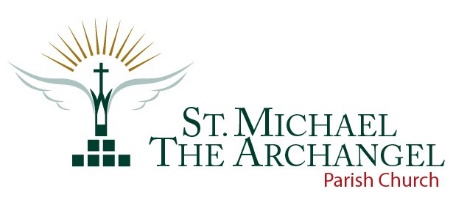 NAME OF GROOM: NAME OF BRIDEWEDDING DATE AND TIME:LIST OF PRINCIPAL SPONSORSMALE SPONSORName ________________________________              Address: _____________________________Name ________________________________Address: _____________________________Name ________________________________Address: _____________________________Name ________________________________Address: _____________________________Name ________________________________Address: _____________________________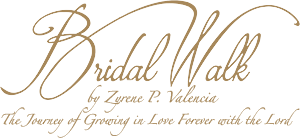 		FEMALE SPONSORName ________________________________Address: _____________________________Name ________________________________Address: _____________________________Name ________________________________Address: _____________________________Name ________________________________Address: _____________________________Name ________________________________Address: _____________________________